ing. Hans SmedemaApartado de Correos 1114(Valle del Paraiso 48)03727 Xalo/JalonAlicante, SpainBelastingdienst/ BuitenlandAfdeling NiNbi - dhr. van WelPostbus 28656401 DJ HeerlenNederlandBetreft: uw brief d.d. 17 dec. 2012Sofinummer: 0784.30.410Geboren: Leeuwarden 27 maart 1948Xalo/Jalon,  15 januari 2013Zoals bij u bekend woon ik gedwongen door extreme omstandigheden(doofpot affaire staat) in Spanje op het boven genoemde adres, terwijl mijn vrouw Wietske Jansma zonder inkomen in Drachten woont op het adres xxx, 9203 VB Drachten.Inmiddels is op mijn verzoek om vrijstelling van Nederlandse belastingheffing van 13 november 2012 bevestigend antwoord ontvangen.Niet zeker of deze volgende zaak bij u thuishoort, maar in ieder geval goed dat u op de hoogte bent en het anders wellicht doorzend?Ik ben DGA van Smedema Participaties b.v. te Drachten, waar Human Power Services International b.v. 100% dochter van was.Beide vennootschappen zijn vorig jaar stilgelegd, dan wel opgeheven.Reden is het feit dat het Ministerie van Algemene Zaken weigert om een voorschot van 1,5 miljoen euro te betalen. Zie bijgaande brief namens Min. President Mark Rutte.Ook hier beroep ik mij op het feit dat de wetgever nooit heeft voorzien dat een extreme situatie als de mijne zich kon voordoen, en er dus geen regels voor gemaakt zijn! Omdat in stand houden van Smedema Participaties onmogelijk is, en het daarin aanwezige pensioen in eigen beheer nooit kan worden uitgekeerd als direct gevolg van de doofpot affaire die door ‘De Kroon’ tegen mij en mijn vrouw wordt gevoerd, heb ik besloten om beide vennootschappen stop te zetten tot er een oplossing is verkregen.Ik doe dan ook een beroep op de hardheidsclausule! Deze zaak kan uitsluitend op ministerieel niveau worden opgelost. Ik meld correctheidshalve ook even dat ik in Spanje geen pensioen uit Smedema Participaties b.v. heb opgegeven. Immers er is geen geld voor beschikbaar omdat het geld nodig was om onze extreme situatie met dubbele kosten te kunnen blijven bekostigen.Ik was tegen het tekenen van de jaarrekeningen in de huidige vorm, die wel een fictieve(!) uitkering deden, maar de wetgever heeft hierin nooit voorzien. Ook weet geen enkele accountant hoe hier mee om te gaan. AchtergrondSamen met mijn vrouw ben ik het slachtoffer van een gruwelijke doofpot affaire waar de staat op grond van hoogstwaarschijnlijk staatsveiligheid geen ruchtbaarheid aan wil of kan geven.Kort gezegd leef ik daardoor gedwongen als vluchteling in Spanje en mijn vrouw als gevolg van een chronische ziekte in Nederland. Die ziekte bestaat sinds 1972 uit een extra emotionele persoonlijkheid, die haar in combinatie(!) met de doofpot van de staat der Nederlanden laat denken dat haar niets mankeert en juist ik als haar man zaken verzin. Die situatie heeft tot gevolg dat we niet meer samen kunnen wonen en feitelijk tegen elkaar op worden gezet. Scheiden is niet mogelijk omdat we nog van elkaar houden, en ik hoop op een oplossing in de toekomst. Het lijkt me het beste om deze zaak te laten liggen tot ‘De Kroon’ en dus Ministerraad deze zaak eindelijk wenst op te lossen.Ik zend in ieder geval alles gewoon door naar het Min. van Algemene Zaken!Bijgaand wel de door de accountant opgestelde laatste stand van zaken. Pas na betaling van 1,5 miljoen voorschot kan deze zaak voortgezet worden. Pensioen blijven wij recht op hebben, dus naar nul brengen is geen optie!Voor mij is deze zaak voorlopig gesloten. Het is mijn probleem immers niet! Deze brief wordt via mijn vrouw in Drachten aan u verzonden omdat het eindrapport daar ligt.Met vriendelijke groet,ing. Hans SmedemaXalo - Jalon, Spanje.Bijlage: eindrapport Smedema Particpaties b.v.	  brief Min. Algemene Zaken weigering 1,5 miljoen voorschot!
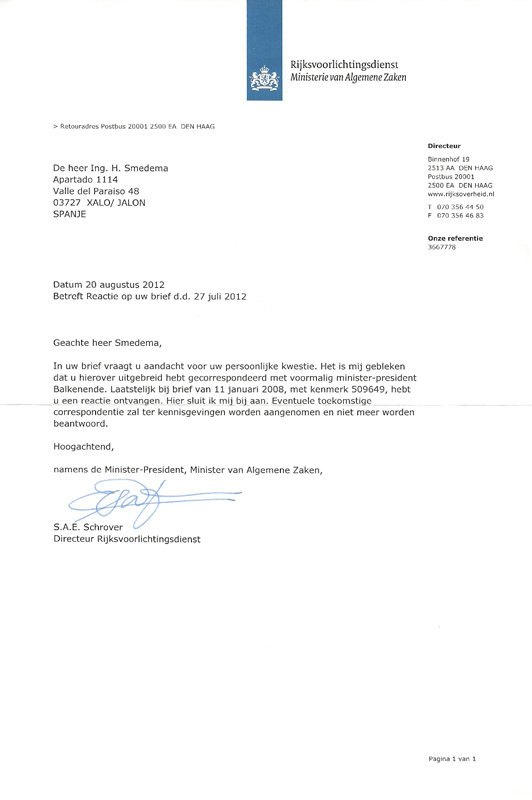 